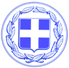                       Κως, 24 Οκτωβρίου 2018ΔΕΛΤΙΟ ΤΥΠΟΥΘΕΜΑ : “Η Κως νησί προσβάσιμο και φιλικό για τα ΑμεΑ- Άριστες οι εντυπώσεις των 60 παιδιών από το Ισραήλ και των συνοδών τους από το νησί μας.”Η Κως χαρακτηρίζεται από ικανοποιητικούς δείκτες ως προς την προσβασιμότητα των ΑμεΑ.Για αυτό το λόγο άλλωστε η Bluebird Airways, επέλεξε το νησί μας για να φιλοξενήσει 60 παιδιά από το Ισραήλ και τους συνοδούς τους.Στις 5 ημέρες της παραμονής τους στην Κω, είχαν την ευκαιρία να περιηγηθούν στην πόλη αλλά και να συναντηθούν με τον Πρόεδρο της Δημοτικής Κοινότητας Κω κ. Βασίλη Χαδούλη.Οι επισκέπτες μας έφυγαν με τις καλύτερες των εντυπώσεων από την Κω αλλά και τις υποδομές προσβασιμότητας των ΑμεΑ στο νησί μας, κάτι που αποτυπώθηκε και σε δηλώσεις τους στα Μέσα Μαζικής Ενημέρωσης.Ο Βασίλης Χαδούλης αναφερόμενος στη σημαντική αυτή επίσκεψη και στα μηνύματα της, έκανε την ακόλουθη δήλωση:“Στην Κω έχουμε πολλά ακόμα να κάνουμε για να γίνει η πόλη μας αλλά και οι άλλες περιοχές του νησιού, πρότυπο προσβασιμότητας για τα ΑμεΑ.Πέρα από τις παρεμβάσεις που υλοποιεί ο Δήμος αλλά και το μεγάλο σχεδιασμό που γίνεται για να καταστεί η Κως ένα νησί φιλικό για τα ΑμεΑ, πρέπει όλοι μας να δείχνουμε σεβασμό στα σημεία πρόσβασης των ΑμεΑ.Αποδεικνύεται επίσης ότι μέσα από την ενίσχυση της προσβασιμότητας των ΑμεΑ στο νησί μας, ενισχύεται και ο τουρισμός.”Γραφείο Τύπου Δήμου Κω